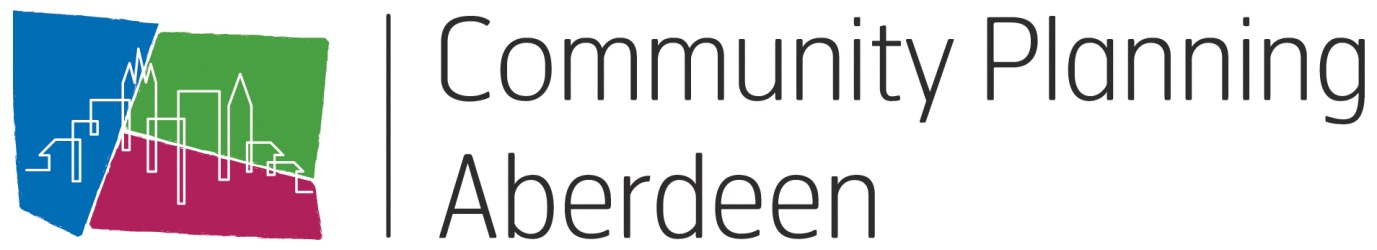 Meeting of Torry Locality Partnership5th June 2019, 12.15pm – 2.15pm Tullos Community CentreAGENDA Welcome and Introductions 						AllMinutes of Meeting   24 April 2019	(12.20)					Fay MorrisonApprovalActionsMatters arisingPriority Families 	(12.25)							Gill Strachan	Foundation Centre (12.45)							Adowa AdjareLOIP Improvement Projects – Torry Locality Resource	 (1.00)			Jo Mackie	Torry In Bloom	(1.20)							Teresa DufficyFood and Fun – Summer Programme (1.35)					Graeme Dale/Colin WrightImprovement Project Tracker (1.50)					Communities Team UpdateNew Improvement Charters (1.55)					ADP Projects							ADP/Anne Marie Steehouder-RossYouth Work 							All	Report back from Torry Partnerships (2.10)TYAG								Police ScotlandPartnership Forum						Torry ASG RepresentativeLLG – New Locality Structure					Emma King	Community Council						Community Council ChairAOCBUDECIDEAnnual Report – Draft Deadline 15th July 2019New Members